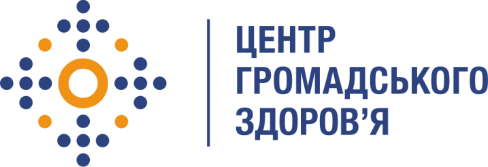 Державна установа 
«Центр громадського здоров’я Міністерства охорони здоров’я України» оголошує конкурс на відбір консультантів-наставників Інтервенційної епідеміологічної служби (програми підготовки з польової епідеміології)Назва позиції: Консультант з проведення тренінгу інтервенційної епідеміологічної служби (програми підготовки з польової епідеміології)Рівень зайнятості: частковаІнформація щодо установи:Головним завданнями Державної установи «Центр громадського здоров’я Міністерства охорони здоров’я України» (далі – Центр є діяльність у сфері громадського здоров’я. Центр виконує лікувально-профілактичні, науково-практичні та організаційно-методичні функції у сфері охорони здоров’я з метою забезпечення якості лікування хворих на cоціально-небезпечні захворювання, зокрема ВІЛ/СНІД, туберкульоз, наркозалежність, вірусні гепатити тощо, попередження захворювань в контексті розбудови системи громадського здоров’я. Центр приймає участь в розробці регуляторної політики і взаємодіє з іншими міністерствами, науково-дослідними установами, міжнародними установами та громадськими організаціями, що працюють в сфері громадського здоров’я та протидії соціально небезпечним захворюванням.Інтервенційна епідеміологічна служба (далі – ІЕС) – це навчально-практична програма з інтервенційної епідеміології та громадського здоров’я, що ґрунтується на компетентнісному підході та спрямована на розбудову спроможності кадрового потенціалу для системи громадського здоров’я в Україні. Програма передбачає поєднання теоретичної та практичної підготовки на робочому місці під керівництвом провідних вітчизняних та міжнародних експертів з інтервенційної епідеміології. Програма впроваджується Центром громадського здоров’я Міністерства охорони здоров’я України у співпраці з міжнародними партнерами. Основні обов'язки:Здійснення тренерської підтримки резидентів ІЕС на різних етапах здобуття ними компетентностей, передбачених навчальною програмоюПроведення оцінки рівня оволодіння резидентами компетентностей, визначених навчальною програмою ІЕС, допомога резидентам у створенні та реалізації планів щодо оволодіння такими компетентностямиДопомога в координації навчальних активностей ІЕС, що стосуються наставництва з Директором ІЕС та Радником Резидентів ІЕСПерегляд та забезпечення якості навчальних матеріалів ІЕСНадання підтримки резидентам ІЕС у написанні наукових матеріалів (статей, тез, протоколів досліджень та ін.)Здійснення перегляду та гармонізації навчальних матеріалівПідготовка відповідних звітівПідготовка та проведення презентацій для резидентів ІЕСПідготовка та розробка роздаткових матеріалів у підтримку розроблених або гармонізованих Вами лекцій для тренінгів, що будуть проводитись: 16-20 вересня, 14-18 жовтня, 21-25 жовтняПідготовка та розробка планів лекції для майбутнього впровадження в план програми для тренінгів, що будуть проводитись протягом року  Вимоги до професійної компетентності:Вища освіта (рівень бакалавр / магістр). Перевага буде надана аплікантам, що мають освіту в галузі знань охорона здоров’я (громадське здоров’я, медицина)Випускникам (резидентам) програм підготовки з польової епідеміології (FETP, FELTP, EIS) буде надано перевагуДостатній рівень технічної експертизи в галузях епідеміології, громадського здоров’яПрактичний досвід наставництва та знання підходів до наставництва та супервізіїЗнання та навички щодо написання наукових публікаційВідмінні комунікаційні навичкиВідмінний рівень роботи з комп’ютером, знання MS Word, MS Excel, MS PowerPoint.Резюме мають бути надіслані електронною поштою на електронну адресу: vacancies@phc.org.ua. В темі листа, будь ласка, зазначте: «182-2020 Консультант з проведення тренінгу інтервенційної епідеміологічної служби (програми підготовки з польової епідеміології)Термін подання документів – до 24 вересня 2020 року, реєстрація документів 
завершується о 18:00.За результатами відбору резюме успішні кандидати будуть запрошені до участі у співбесіді. У зв’язку з великою кількістю заявок, ми будемо контактувати лише з кандидатами, запрошеними на співбесіду. Умови завдання та контракту можуть бути докладніше обговорені під час співбесіди.Державна установа «Центр громадського здоров’я Міністерства охорони здоров’я України»  залишає за собою право повторно розмістити оголошення про вакансію, скасувати конкурс на заміщення вакансії, запропонувати посаду зі зміненими обов’язками чи з іншою тривалістю контракту.